ΔΕΛΤΙΟ ΤΥΠΟΥ Κ.Ε.Σ.Υ. ΤΡΙΚΑΛΩΝΣυνεχής υποστήριξη των μαθητών α) για την ομαλή προσαρμογή τους στο σχολείο β) για τις  Πανελλαδικές Εξετάσεις   Το Κ.Ε.Σ.Υ. Τρικάλων στο πλαίσιο της διαρκούς προσπάθειας και υποστήριξης μαθητών, μαθητριών και των οικογενειών τους, οργάνωσε σε συνεργασία με το ΠΕ.Κ.Ε.Σ. και τους αρμόδιους συντονιστές Ε.Ε., διαδικτυακές επιμορφωτικές συναντήσεις για την υποστήριξη των μαθητών κατά την επάνοδό τους στη σχολική μονάδα. Παρείχε οδηγίες και κατευθύνσεις στους μαθητές που εξετάζονται προφορικά στις Πανελλήνιες εξετάσεις και επιπλέον οργάνωσε τη λειτουργία τηλεφωνικών Γραμμών Παροχής Πληροφοριών για τις Πανελλαδικές Εξετάσεις και Ψυχολογικής Υποστήριξης για υποψηφίους και τις οικογένειές τους καθημερινά από τις 8 π.μ. έως τις 8 μ.μ.   Στις ανοικτές τηλεφωνικές γραμμές υποστήριξης μπορούν να εξυπηρετούνται υποψήφιοι για τις πανελλαδικές εξετάσεις μαθητές, γονείς και κηδεμόνες τους από:α) Συμβούλους Επαγγελματικού Προσανατολισμού και β) ειδικούς στην Ψυχική Υγεία, μέσω των κατά τόπους Κέντρων Εκπαιδευτικής και Συμβουλευτικής Υποστήριξης (ΚΕΣΥ).   Οι γραμμές υποστήριξης λειτουργούν από την Τρίτη 25/5/2021 και μέχρι τη λήξη των πανελλαδικών εξετάσεων, με στόχο να:παρέχουν πληροφορίες σε σχέση με τις Πανελλαδικές Εξετάσεις, όπως π.χ. σε σχέση με την ελάχιστη βάση εισαγωγής, το παράλληλο μηχανογραφικό για την εισαγωγή σε Δημόσιο ΙΕΚ, την εξεταστέα ύλη κ.ά.,υποστηρίξουν μαθητές και μαθήτριες της Γ΄ Λυκείου κατά την ιδιαίτερη αυτή περίοδο των Πανελλαδικών Εξετάσεων,βοηθήσουν υποψηφίους στη διαχείριση του άγχους των εξετάσεων,ενισχύσουν τις οικογένειες των υποψηφίων στον υποστηρικτικό τους ρόλο κατά το διάστημα αυτό.  Σημειώνεται ότι οι ενδιαφερόμενοι (μαθητές, γονείς κτλ.) μπορούν να απευθύνονται στη Διεύθυνση Εκπαίδευσης ή ΚΕΣΥ στα οποία υπάγονται γεωγραφικά.  Ακολουθεί πίνακας με αναλυτικά στοιχεία επικοινωνίας (τηλέφωνα/mail) ανά Διεύθυνση Εκπαίδευσης και ανά κατηγορία ερωτήματος (θέματα Πανελλαδικών Εξετάσεων/θέματα Ψυχολογικής Στήριξης-Επαγγελματικού Προσανατολισμού), καθώς και με τις ώρες λειτουργίας κάθε δομής. Ο Προϊστάμενος του Κ.Ε.Σ.Υ. Τρικάλων            Απόστολος Σπαθής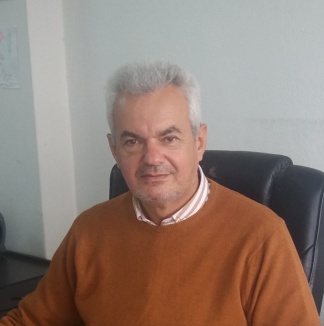 Γραμμή για θέματα Πανελλαδικών ΕξετάσεωνΓραμμή Ψυχολογικής Στήριξης/Θεμάτων Επαγγελματικού ΠροσανατολισμούΚ.Ε.Σ.Υ. ΚαρδίτσαςΤηλέφωνο Επικοινωνίας: 2441079891Ώρες λειτουργίας:8:00π.μ. έως 16:00μ.μ. και στο email : mail@kesy.kar.sch.grΚ.Ε.Σ.Υ. ΚαρδίτσαςΤηλέφωνο Επικοινωνίας: 2441079892Ώρες λειτουργίας:8:00π.μ. έως 20:00μ.μ. και στο email : mail@kesy.kar.sch.grΚ.Ε.Σ.Υ. Τρικάλων.Τηλέφωνο Επικοινωνίας: 2431046407Ώρες λειτουργίας:8:00 π.μ. έως 16:00μ.μ. και στο email : mail@kesy.tri.sch.grΚ.Ε.Σ.Υ. Τρικάλων.Τηλέφωνο Επικοινωνίας: 2431046409Ώρες λειτουργίας:8:00 π.μ. έως 20:00μ.μ. και στο email : mail@kesy.tri.sch.grΔΔΕ ΛάρισαςΤηλέφωνο Επικοινωνίας: 2414400036Ώρες λειτουργίας:8:00π.μ. έως 16:00μ.μ. και στο email : mail@dide.lar.sch.grΚ.Ε.Σ.Υ. ΛάρισαςΤηλέφωνο Επικοινωνίας: 2410555222Ώρες λειτουργίας:8:00π.μ. έως 20:00μ.μ. και στο email : mail@kesy.lar.sch.grΔΔΕ ΜαγνησίαςΤηλέφωνα Επικοινωνίας: 2421029736  (για ΓΕΛ) & 2421052984 (για ΕΠΑΛ)Ώρες λειτουργίας:8:00π.μ. έως 16:00μ.μ. και στο email : mail@dide.mag.sch.grΚ.Ε.Σ.Υ. ΜαγνησίαςΤηλέφωνο Επικοινωνίας: 2421020818Ώρες λειτουργίας:8:00 π.μ. έως 20:00μ.μ. και στο email : mail@kesy.mag.sch.grΠΔΕ Θεσσαλίας (για όλες τις ΔΔΕ) Τηλέφωνο Επικοινωνίας: 2410539214Ώρες λειτουργίας: 16:00μ.μ. έως 20:00μ.μ. και στο email : mail@thess.pde.sch.gr